ҠАРАР                                                                                                  РЕШЕНИЕ26 августа 2022 й                          № 47-1                                 26 августа 2022 гО внесении изменений в решение Совета сельского поселения Октябрьский сельсовет муниципального района Благовещенский район Республики Башкортостан от 28.11.2019 г. № 3-2«Об установлении земельного налога на территории сельского поселения Октябрьский сельсовет муниципального района Благовещенский район				Республики Башкортостан»      В соответствии с Налоговым кодексом Российской Федерации, Федеральным законом от 6 октября 2003 года № 131-ФЗ «Об общих принципах организации местного самоуправления в Российской Федерации», Уставом сельского поселения Октябрьский сельсовет муниципального района Благовещенский район Республики Башкортостан, Совет сельского поселения Октябрьский сельсовет муниципального района Благовещенский район Республики Башкортостан р е ш и л:     1. Внести в решение Совета сельского поселения Октябрьский сельсовет муниципального района Благовещенский район Республики Башкортостан следующие изменения:	- изложить пункт 2.2 в новой редакции: «2.2. 1,5 процента в отношении прочих земельных участков.1 процент для предприятий и организаций, использующих земельные участки для объектов связи и центров обработки данных;1 процент для предприятий потребительской кооперации сельского поселения Октябрьский сельсовет муниципального района Благовещенский район Республики Башкортостан.».     2. Настоящее Решение вступает в силу со дня его официального обнародования и распространяется на правоотношения, возникшие с 1 января 2022 года.     3. Настоящее Решение обнародовать в соответствии с Уставом сельского поселения Октябрьский сельсовет муниципального района Благовещенский район Республики Башкортостан. Глава сельского поселения                                                          А.Н. КоряковцевАУЫЛ БИЛӘМӘҺЕ ХАКИМИӘТЕ ОКТЯБРЬСКИЙАУЫЛ СОВЕТЫМУНИЦИПАЛЬ РАЙОНЫНЫҢБЛАГОВЕЩЕН РАЙОНЫБАШКОРТОСТАН РЕСПУБЛИКАhЫ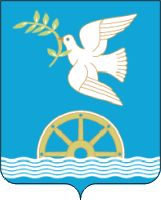 СОВЕТ СЕЛЬСКОГО ПОСЕЛЕНИЯ ОКТЯБРЬСКИЙ СЕЛЬСОВЕТМУНИЦИПАЛЬНОГО РАЙОНА БЛАГОВЕЩЕНСКИЙ РАЙОНРЕСПУБЛИКИ БАШКОРТОСТАН